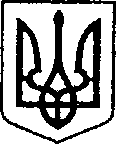 У К Р А Ї Н АЧЕРНІГІВСЬКА ОБЛАСТЬН І Ж И Н С Ь К А    М І С Ь К А    Р А Д АВ И К О Н А В Ч И Й    К О М І Т Е ТР І Ш Е Н Н Я	від __ лютого 2021 р.                    м. Ніжин	                           № ____Про надання повноваженьна складання протоколів проадміністративні правопорушення	Відповідно до статей 38, 42, 59, 73  Закону України «Про місцеве самоврядування в Україні», пункту 2 частини 1 статті 255 Кодексу України про адміністративні правопорушення виконавчий комітет Ніжинської міської ради вирішив:Уповноважити посадових осіб комунального підприємства «Муніципальна служба правопорядку–ВАРТА» Ніжинської міської ради Чернігівської області з метою надання права на складання протоколів про адміністративні правопорушення передбачені статтею 44-3, статтею 152, частиною першою та другою статті 152-1, статтями 154, 155, 156, 159-160, 175-1, 185-1, Кодексу України про адміністративні правопорушення згідно переліку (додається).Відділу з питань організації діяльності міської ради та її виконавчого комітету (Доля О.В.) забезпечити оприлюднення цього рішення протягом п’яти робочих днів з дати його прийняття на офіційному сайті Ніжинської міської ради.Контроль за виконання цього рішення покласти на першого заступника міського голови з питань діяльності виконавчих органів ради 
Вовченка Ф.І.Міський голова 					               Олександр КОДОЛА       Додаток до рішення  						   виконавчого комітету   						       Ніжинської міської ради№_____ від ________ 2021 рокуУповноважити посадових осіб комунального підприємства «Муніципальна служба правопорядку –ВАРТА» Ніжинської міської ради Чернігівської області з метою надання права на складання протоколів про адміністративні правопорушенняПерелік осіб:Куциба Сергій Володимирович – начальник Сірик Віталій Віталійович – заступник начальникаОварменко Марина Віталіївна – бухгалтер Горюшкін Андрій Ігорович – інспектор-ревізорКучинський Роман Олександрович– інспектор-ревізорМаксимець Олександр Василович – інспектор-ревізорРожовець Віктор Григорович – інспектор-ревізорРудовський Олег Петрович – інспектор-ревізорХіміч Олександр Анатолійович– інспектор-ревізорПерший заступник міського головиз питань діяльності виконавчихорганів ради							Федір ВОВЧЕНКОПОЯСНЮВАЛЬНА ЗАПИСКАдо проекту рішення виконавчого комітету Ніжинської міської ради«Про надання повноважень на складання протоколів про адміністративні правопорушення»Проект рішення виконавчого комітету Ніжинської міської ради «Про надання повноважень на складання протоколів про адміністративні правопорушення» підготовлено з темою надання права посадовим особам комунального підприємства «Муніципальна служба правопорядку–ВАРТА» Ніжинської міської ради Чернігівської області на складання протоколів про адміністративні правопорушення, які передбачені статтею 44-3, статтею 152, частиною першою та другою статті 152-1, статтями 154, 155, 156, 159-160, 175-1, 185-1, Кодексу України про адміністративні правопорушення та дозволить посадовим особам, що зазначені у додатку до проекту рішення, виконувати завдання, передбачені Статутом підприємства.Проект рішення відповідає вимогам чинного законодавства України.Перший заступник міського головиз питань діяльності виконавчихорганів ради							      Федір ВОВЧЕНКОВізують:Перший заступник міського головиз питань діяльності виконавчихорганів ради							Федір ВОВЧЕНКОКеруючий справами виконавчого комітетуНіжинської міської ради					Валерій САЛОГУБНачальник відділу юридично-кадровогозабезпечення апарату	виконавчого комітетуНіжинської міської ради					В’ячеслав ЛЕГА